Elworth CE Primary School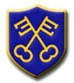 LKS2 Programming Skills ProgressionY3 (A)Y3 (B)Y4©Y4 (D)LKS2 ProgressionTo explore a new programming environmentI can identify the objects in a Scratch project (sprites, backdrops)I can explain that objects in Scratch have attributes (linked to)I can recognise that commands in Scratch are represented as blocksTo explain how a sprite moves in an existing projectI can explain the relationship between an event and an actionI can choose which keys to use for actions and explain my choicesI can identify a way to improve a programTo identify that accuracy in programming is importantI can program a computer by typing commandsI can explain the effect of changing a value of a command I can create a code snippet for a given purposeTo develop the use of count-controlled loops in a different programming environmentI can list an everyday task as a set of instructions including repetition I can predict the outcome of a snippet of codeI can modify a snippet of code to create a given outcomeLKS2 ProgressionI can identify that each sprite is controlled by the commands I chooseI can choose a word which describes an on-screen action for my designI can create a program following a designTo create a program to move a sprite in four directionsI can choose a character for my projectI can choose a suitable size for a character in a mazeI can program movementTo create a program in a text-based languageI can use a template to create a design for my programI can write an algorithm to produce a given outcomeI can test my algorithm in a text-based languageTo explain that in programming there are infinite loops and count controlled loopsI can modify loops to produce a given outcomeI can choose when to use a count-controlled and an infinite loopI can recognise that some programming languages enable more than one process to be run at onceLKS2 ProgressionTo explain that a program has a startI can start a program in different waysI can create a sequence of connected commandsI can explain that the objects in my project will respond exactly to the codeTo adapt a program to a new contextI can use a programming extensionI can consider the real-world when making design choicesI can choose blocks to set up my programTo explain what ‘repeat’ meansI can identify everyday tasks that include repetition as part of a sequence, eg brushing teeth, dance movesI can identify patterns in a sequence, eg ‘step 3 times’ means the same as ‘step, step, step’I can use a count-controlled loop to produce a given outcomeTo develop a design which includes two or more loops which run at the same timeI can choose which action will be repeated for each objectI can explain what the outcome of the repeated action should beI can evaluate the effectiveness of the repeated sequences used in my programLKS2 ProgressionTo recognise that a sequence of commands can have an orderI can explain what a sequence isI can combine sound commandsI can order notes into a sequenceTo develop my program by adding featuresI can identify additional features (from a given set of blocks)I can choose suitable keys to turn on additional featuresI can build more sequences of commands to make my design workTo modify a count-controlled loop to produce a given outcomeI can identify the effect of changing the number of times a task is repeatedI can predict the outcome of a program containing a count-controlled loopI can choose which values to change in a loopTo modify an infinite loop in a given programI can identify which parts of a loop can be changedI can explain the effect of my changesI can re-use existing code snippets on new spritesLKS2 ProgressionTo change the appearance of my projectI can build a sequence of commands I can decide the actions for each sprite in a programI can make design choices for my artworkTo identify and fix bugs in a programI can test a program against a given designI can match a piece of code to an outcomeI can modify a program using a designTo decompose a program into partsI can identify ‘chunks’ of actions in the real worldI can use a procedure in a programI can explain that a computer can repeatedly call a procedureTo design a project that includes repetitionI can evaluate the use of repetition in a projectI can select key parts of a given project to use in my own designI can develop my own design explaining what my project will doLKS2 ProgressionTo create a project from a task descriptionI can identify and name the objects I will need for a projectI can relate a task description to a designI can implement my algorithm as codeTo design and create a maze based challengeI can make design choices and justify themI can implement my designI can evaluate my projectTo create a program that uses count-controlled loops to produce a given outcomeI can design a program that includes count-controlled loopsI can make use of my design to write a programI can develop my program by debugging itTo create a project that includes repetitionI can refine the algorithm in my designI can build a program that follows my designI can evaluate the steps I followed when building my project